31.03.2023года. Субботник ИИТ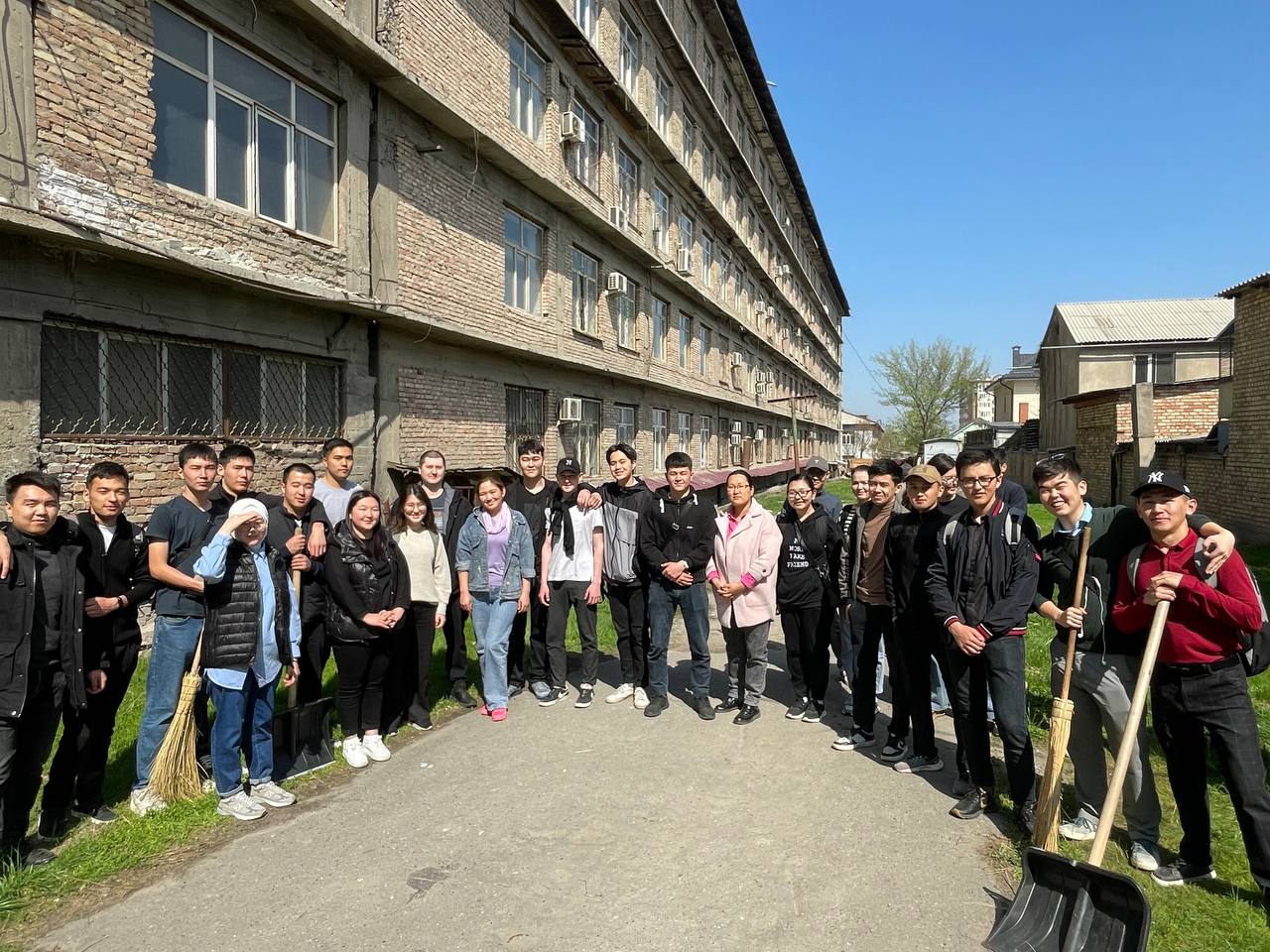 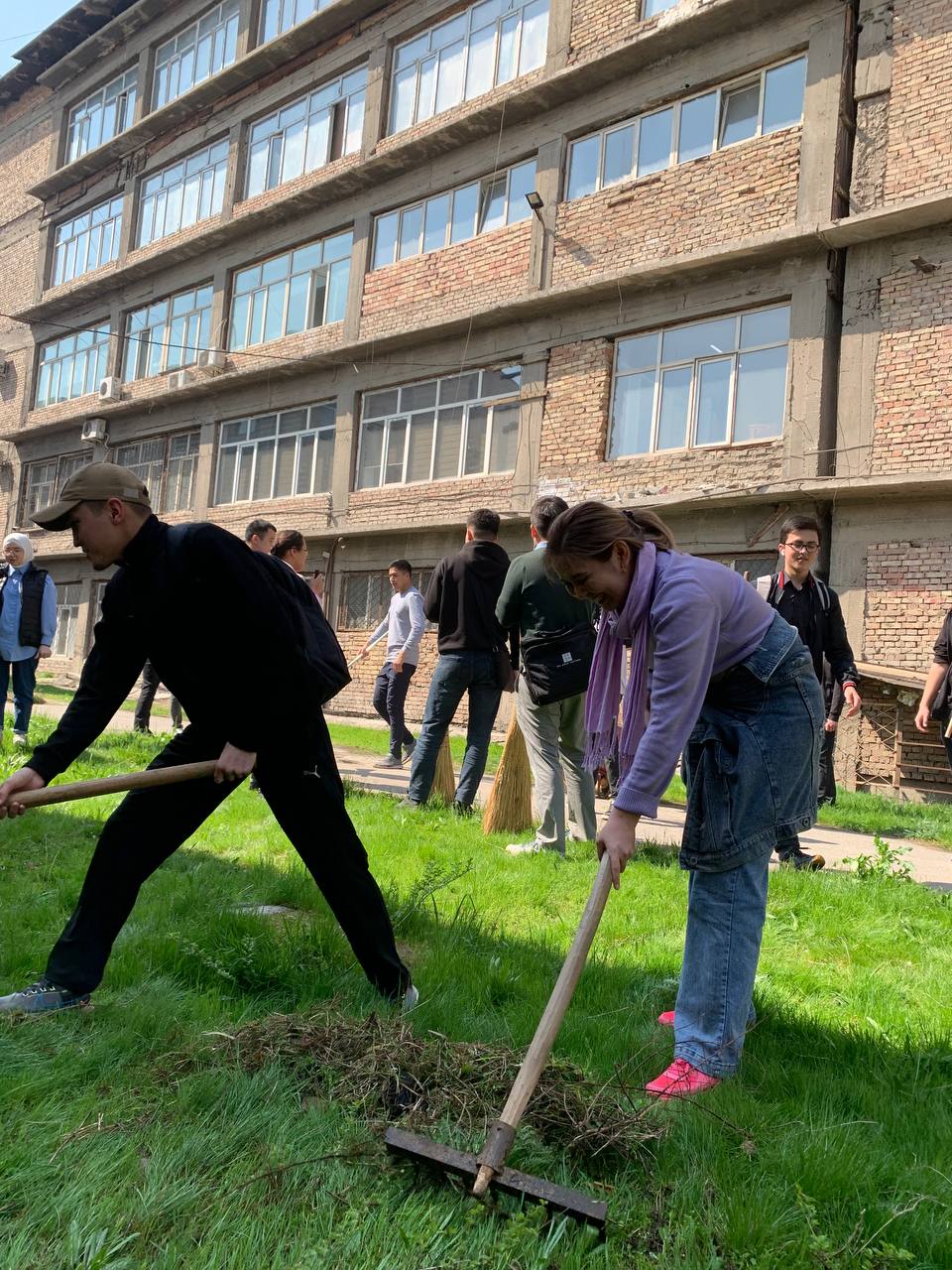 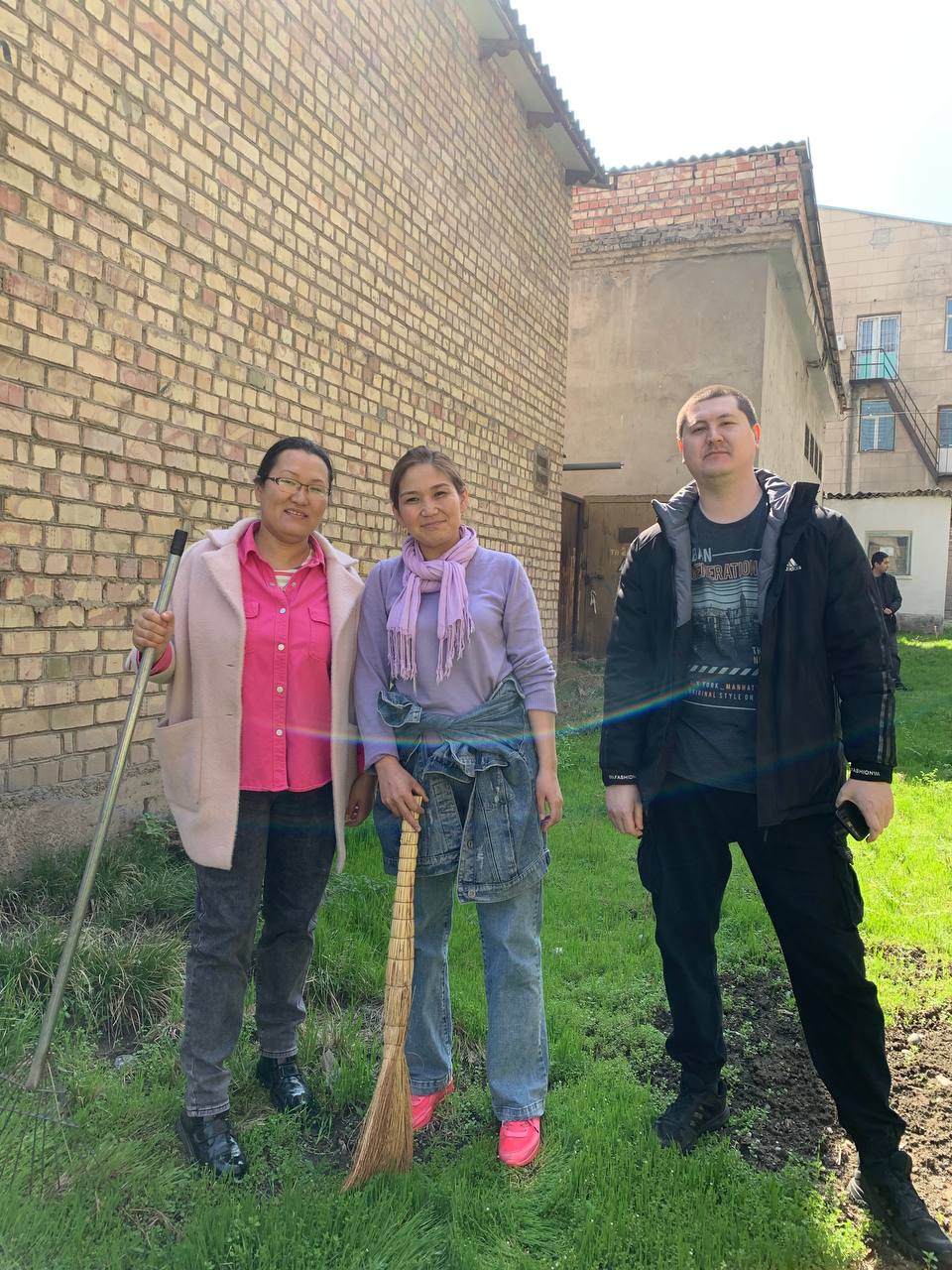 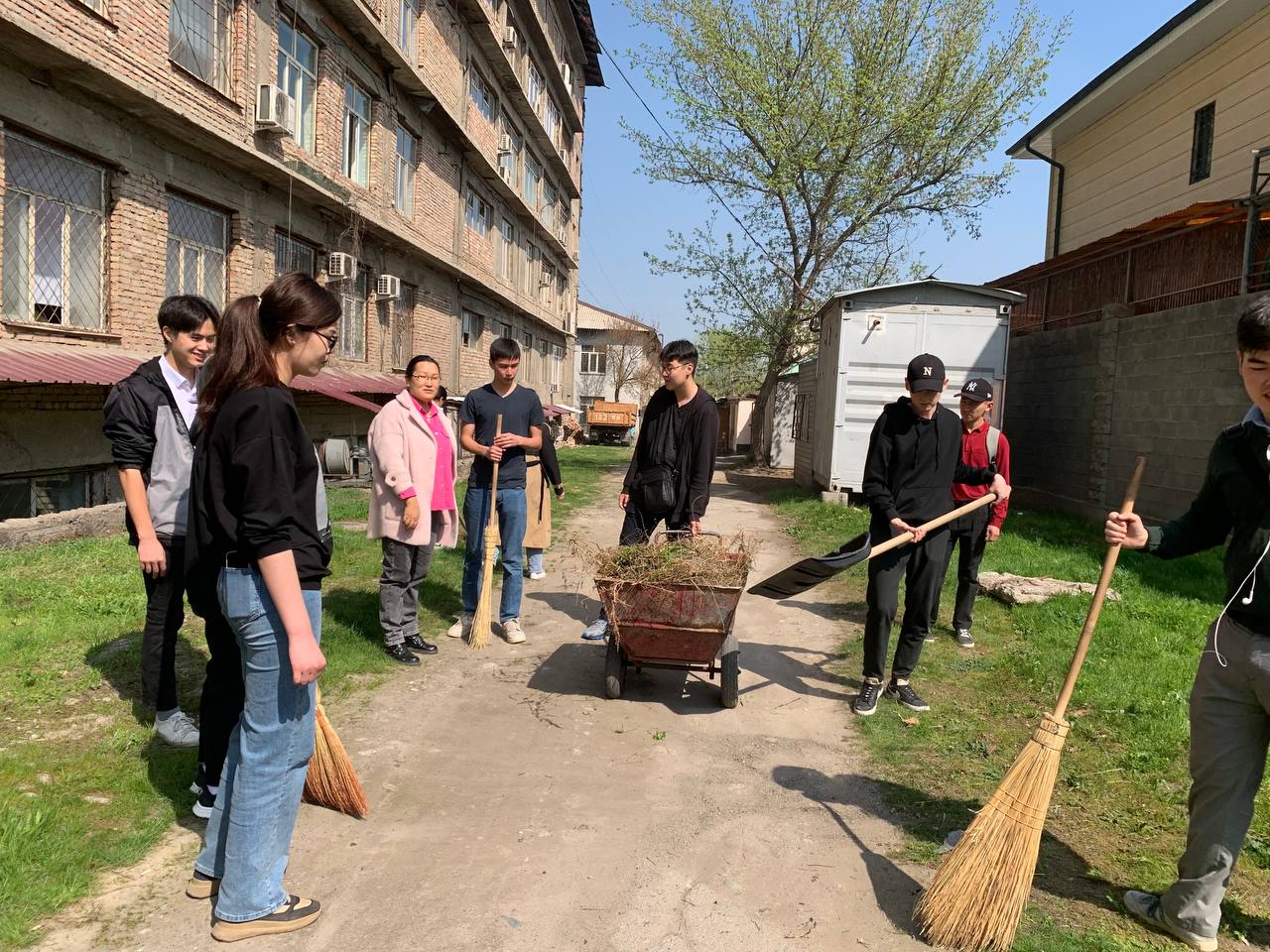 Ярмарка Вакансий29 марта 2023 года в рамках мероприятия "День карьеры и практики" в Кыргызском Государственном Техническом Университете им. И.Раззакова. В  нашем Институте Информационных Технологий проведена “ЯРМАРКА ВАКАНСИЙ”, целью которой являлась консультирование и встреча работодателей с выпускниками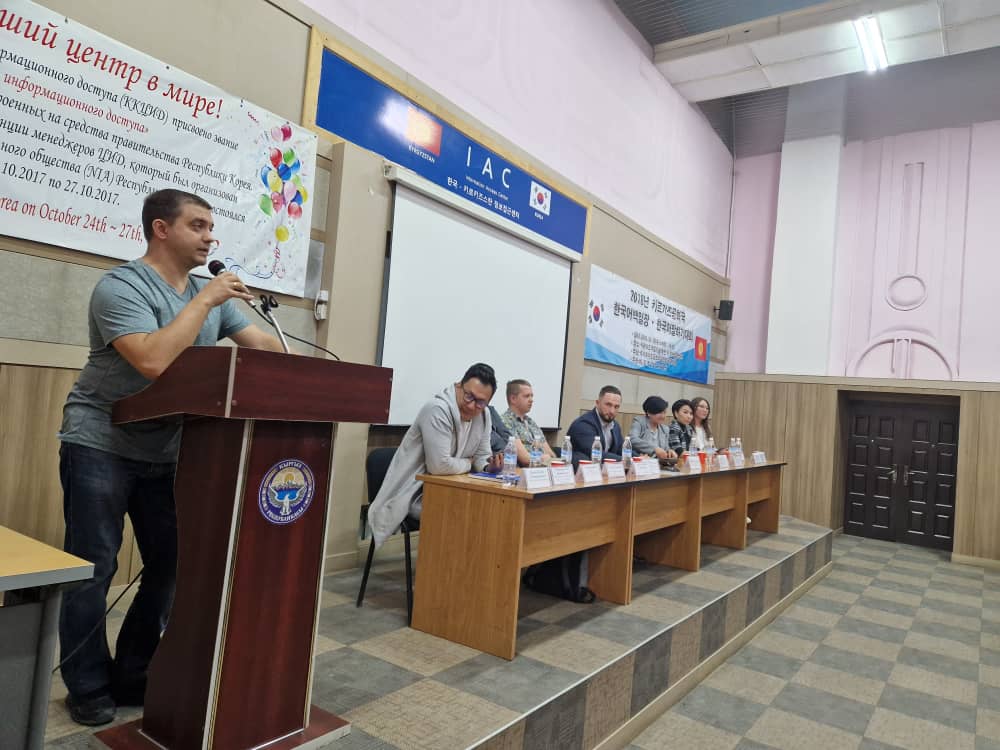 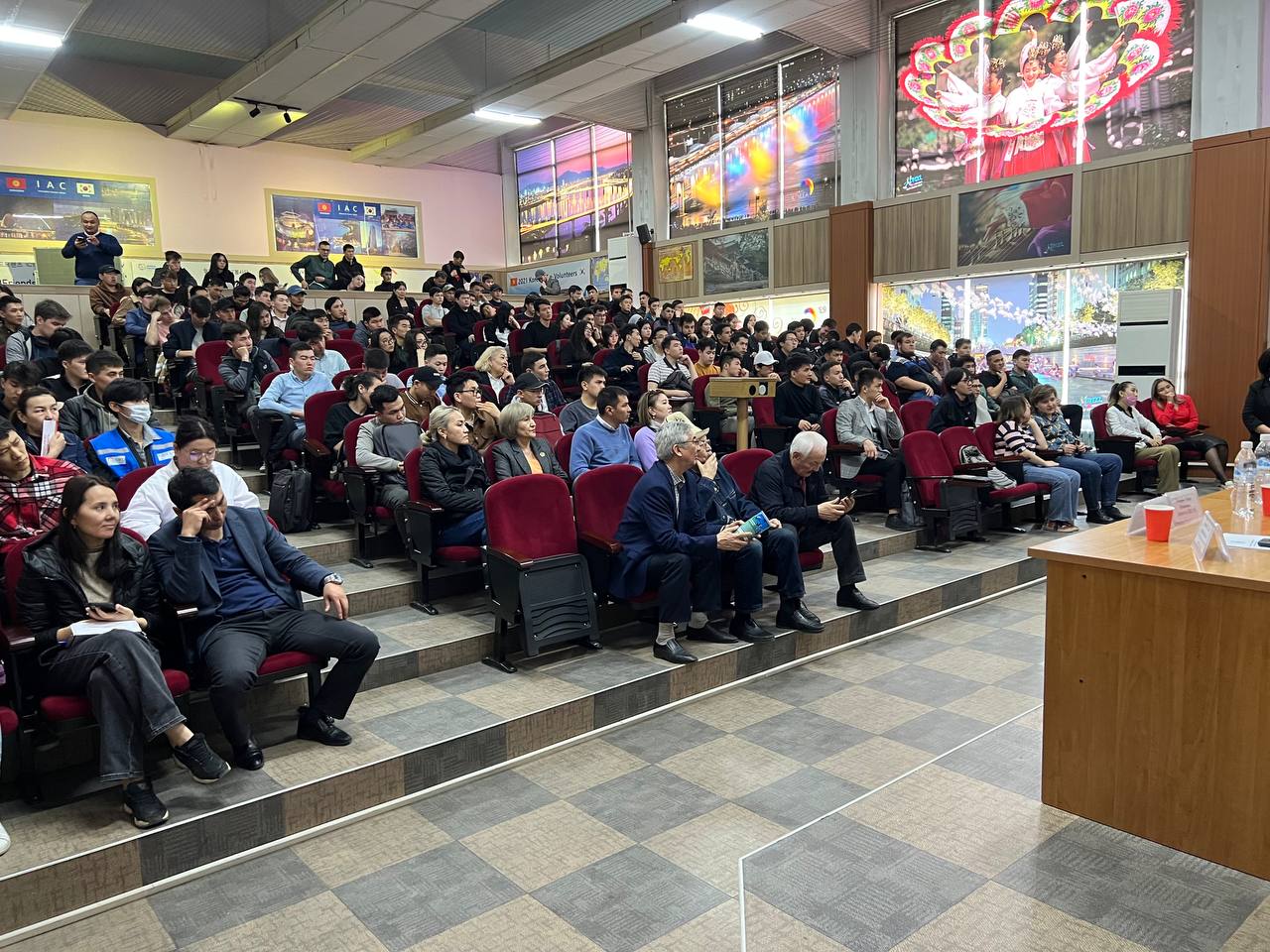 .   Команда "Новая Волна" получила 1 место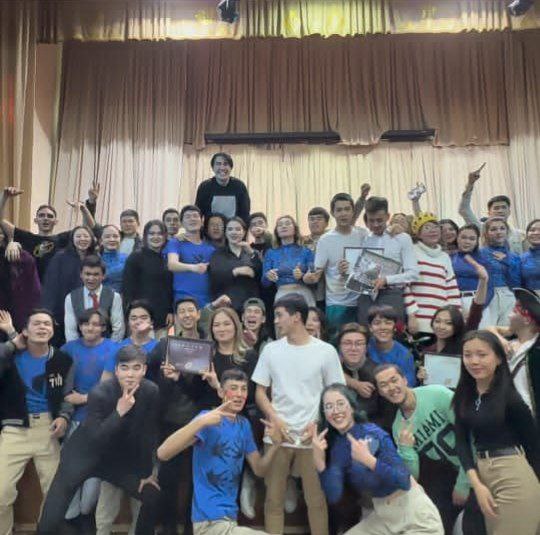 Студенты КГТУ им. И. Раззакова, представляющие команду "Новая Волна", победили в конкурсе Весна Ала-Тоо.В этом году команда "Новая Волна" , в которую входили студенты Института информационных технологий и Института электротехники и телекомуникаций, продемонстрировала высокий уровень профессиональных навыков, а также коллективный дух и чрезвычайную выносливость. Их труд и самоотверженность оценили жюри конкурса, и команда "Новая Волна" заняла первое место в общем зачете.Студенты КГТУ им. И. Раззакова и их преподаватели гордятся командой "Новая Волна" и считают, что эта победа стала результатом многомесячных усилий и труда студентов. Эта победа также подтверждает высокий уровень образования и подготовки студентов в КГТУ им. И. Раззакова.Битва за респект  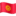 2 место команда под названием «Эржигит»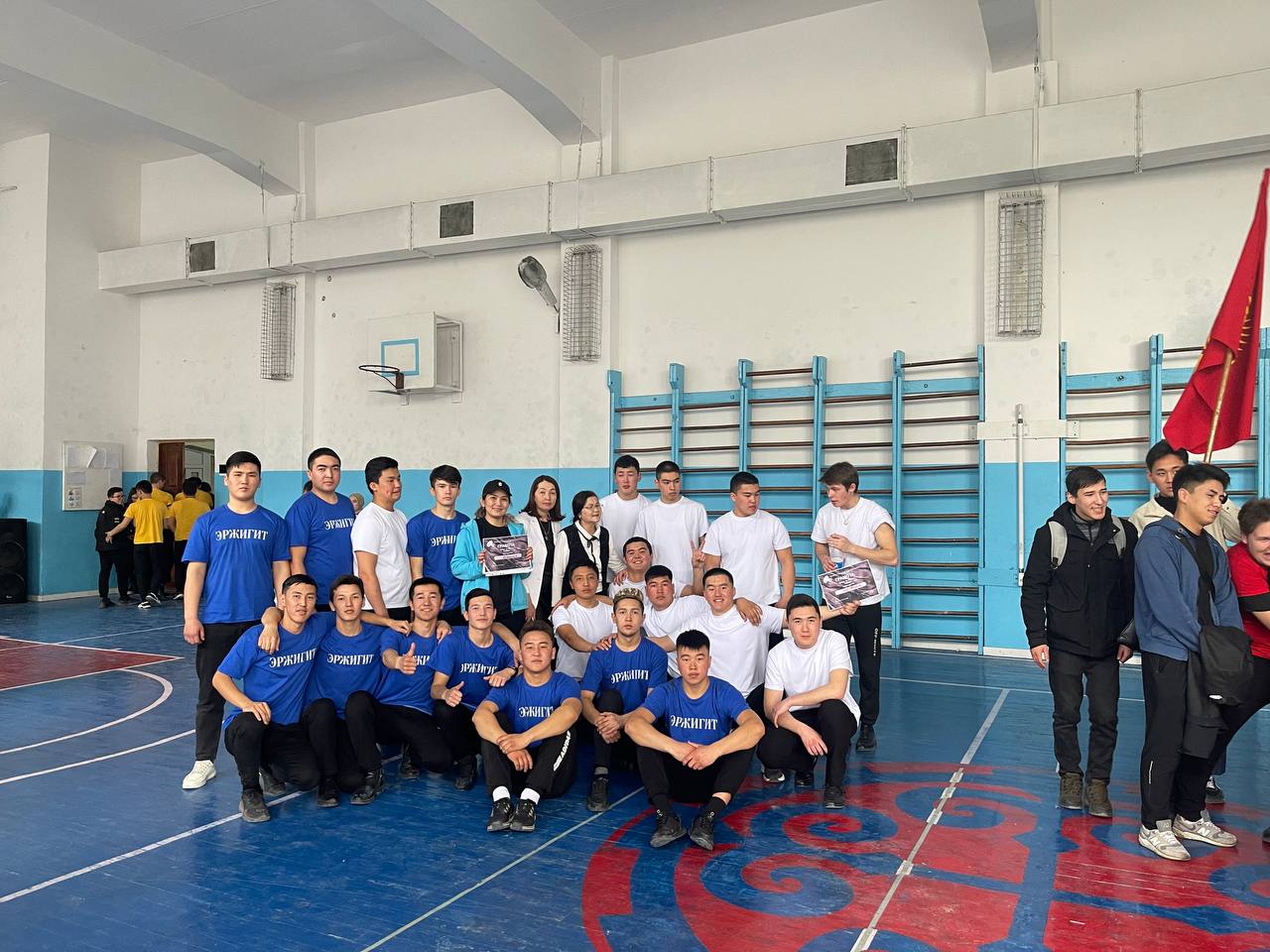 22 февраля 2023 года в спортивном зале КГТУ им. И. Раззакова прошло военно-спортивное состязание студентов под названием «Битва за респект», приуроченное ко Дню защитника Отечества. В ставшем уже традиционным мероприятии приняли участие 6 сборных команд всех институтов. 23 февраля – праздник настоящих патриотов, героев нашего времени, обладающих мужеством, воинской и гражданской честью, тех, кто ежедневно подтверждает реальными делами верность и преданность своему Отечеству и искреннюю любовь к нашей Родине!»Наши  гости отметили высокую степень ответственности участников и их старания за подготовку.Обязательным условием для конкурсантов была «визитная карточка», включающая строевую подготовку, маршировку с песней и речёвкой. Кроме того, команды соревновались в быстроте надевания общевойсковых защитных комплектов, перетягивании каната, армрестлинге и комбинированной эстафете. Наши студенты взяли место команда под названием «Эржигит»День Ак калпак5-марта 50 студентов КГТУ имени И.Раззакова приняли участие в торжественном мероприятии ко дню национального головного убора «Ак калпак» на площади Ала-Тоо. И конечно наши студенты активисты не остались в стороне. Студенты ИИТ в красивом головном уборе Ак калпак.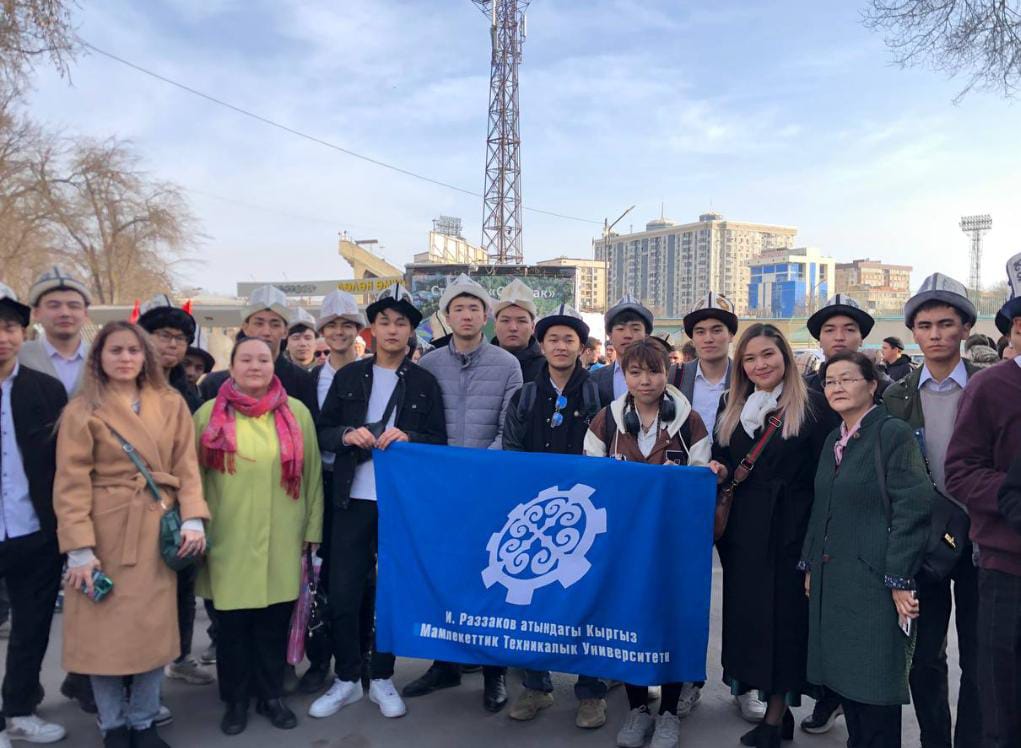 Мероприятие организовано Министерством культуры, информации, спорта и молодежной политики КР и Государственной комиссией по делам религии. Мероприятие началось пешим маршем студентов ВУЗов города Бишкек от улиц Тоголок Молдо/проспект Чүй до площади «Ала-Тоо».№Перечень предприятийФ.И.О.ПредставителяДолжность1.Кanda CA LLC.Assistant Proffessor , АУЦА.Андрей Гуриновсооснователь компании TimelySoft LLC2.EPAM в КыргызстанеАлмаз ЧаначевРуководитель EPAM в Кыргызстане3.Парк высоких технологий Кыргызской РеспубликиТемиров Чубак КувановичДиректор ПВТ КР4.«Голден Дринкс»Акматов Улан Насирдиновичзаместитель директора ЗАО5.ЗАО «Голден Дринкс»Исаков Жаныбек АзимовияГлавный инженер6.ЦИД НСК КРЦентра интеллектуальных данных Национального статистического комитетаИсаков Нурбек Толоевичзаместитель директора7.Председатель ОО «Согласие».Смайылов Керимбек Татыбекович8.ОсОО «Альянс Алтын»Панкратов Евгений ВячеславовичНачальник отдела АСУТП и КИП09.ОсОО «Изи Лайф»EasyLife.kgБаялиев Билим ТоктотемировичДиректор10.ОАО "Халык Банк Кыргызстан"Тултемиров Азиз БактыбековичДолжность:директор IT-Департамента11.I-Tech InternationalСедокина Алина,Тим Лид12. Халык БанкАйбек Болотович Асанбаевдолжность-архитектор системы.13.ОАО Международный аэропорт МанасЖумабаев Д.И.Начальникотдела Служба Информационных технологий и связи14.ЭкоИсламикБанкМиясаров А.О.Начальник маркетингового отдела15.ЭкоИсламикБанкАбросимова К.С.Начальник отдела управления кадрами16.ОсОО “ULUT Soft»Окенов Мирбек ТурдубековичДиректор0555253333ulutsoft@gmail.com17.ОАО «Айыл Банк»Бейшеналиев СаматГен. директорoffice@ab.kg